BENEMERITO INSTITUTO NORMAL DEL ESTADO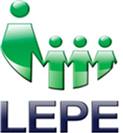 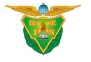  “GRAL. JUAN CRISOSTOMO BONILLA”                        LICENCIATURA EN EDUCACION PREESCOLARPSICOLOGIA DEL DESARROLLO INFANTIL (0-12 AÑOS)Alumna: Acosta González Laura Dayanara   1º “A”TEORÍA DE SKINNER.Skinner llamaba a su clase de conductismo, “radical”. Conductismo radical es la filosofía de la ciencia del comportamiento. Busca entender el comportamiento como una función del medio ambiente del pasado. Un análisis funcional del comportamiento hace posible producir tecnologías del comportamiento. A diferencia de otras formas de conductismo menos austeras, no acepta eventos privados como el pensamiento, la percepción, o emociones no observables en encuentros casuales del comportamiento de un organismo:La perspectiva puede ser declarada de la siguiente manera: lo que se siente o se observa introspectivamente no es un mundo no físico de conciencia, mente, o vida mental sino el cuerpo del observador. Esto no significa, como demostraré luego, que la introspección es una clase de investigación psicológica, tampoco significa (y este es el corazón del argumento) que lo que se siente o se observa introspectivamente son las causas del comportamiento. Un organismo se comporta de la manera que lo hace debido a su presente estructura, pero la mayoría de esto está fuera del alcance de la introspección. Por ahora tenemos que contentarnos, como insisten los que metódicos que estudian el comportamiento, con la historia genética y del medio ambiente de una persona. Lo que se observa introspectivamente son ciertos productos colaterales de esas historias. De esta manera reparamos el gran daño influido por los mentalistas. Cuando lo que una persona hace [es] atribuido a lo que está sucediendo dentro de él, la investigación es traída a un final. ¿Por qué explicar la explicación? Por dos mil quinientos años la gente se ha preocupado por sentimientos y vida mental, pero sólo recientemente un interés ha sido mostrado en un análisis más preciso del papel que desempeña el medio ambiente. La ignorancia de ese papel fue lo que comenzó las ficciones mentales, y ha sido perpetuado por las prácticas explicativas a las cuales dieron lugar. Skinner creía que el comportamiento es mantenido de una condición a otra a través de consecuencias similares o idénticas a través de estas situaciones. En síntesis, los comportamientos son factores casuales que son influenciados por consecuencias. Su contribución al entendimiento del comportamiento influenció a muchos otros científicos al explicar el comportamiento social y sus contingencias. Refuerzo es un concepto central en el conductismo, y era visto como un mecanismo central en el moldeamiento y control del comportamiento. Una idea equivocada común es que el refuerzo negativo es sinónimo de castigo. Esta idea equivocada es bastante fuerte, y es comúnmente encontrada hasta en conceptos escolares de Skinner y sus contribuciones. Para ser claro, mientras que refuerzo positivo es el fortalecimiento del comportamiento por medio de la aplicación de algún evento (e.g. elogio después que un comportamiento es realizado), refuerzo negativo es el fortalecimiento de comportamiento por medio de la eliminación o evasión de algún evento aversivo (e.g. el acto de abrir y levantar una sombrilla encima de tu cabeza un día lluvioso es reforzado por el cese de la lluvia cayendo sobre ti).Las dos formas de refuerzo fortalecen el comportamiento, o incrementan la posibilidad de que un comportamiento vuelva a ocurrir; la diferencia se encuentra en si el evento de refuerzo es algo aplicado (refuerzo positivo) o algo removido (refuerzo negativo). El castigo y la extinción tienen el efecto de debilitar el comportamiento, o de reducir la futura probabilidad de que un comportamiento ocurra, por la aplicación de un estímulo/evento adverso (castigo positivo o castigo por medio de estímulo contingente), el retiro de un estímulo deseado (castigo negativo o castigo por medio de retiro contingente), o la falta de estímulo de recompensa, lo cual causa que el comportamiento cese (extinción).Skinner también buscaba entender la aplicación de su teoría en el contexto más amplio de la aplicación del conductismo a organismos vivientes, sobre todo la selección natural.¿Cuándo estén frente a grupo considerarían utilizar esta teoría?Sí, pero solo utilizando refuerzos positivos o los también llamados estímulos positivos, talvez en alguna circunstancia diferente si utilizaría un estímulo negativo, pero si es posible esta sería mi última opción. 